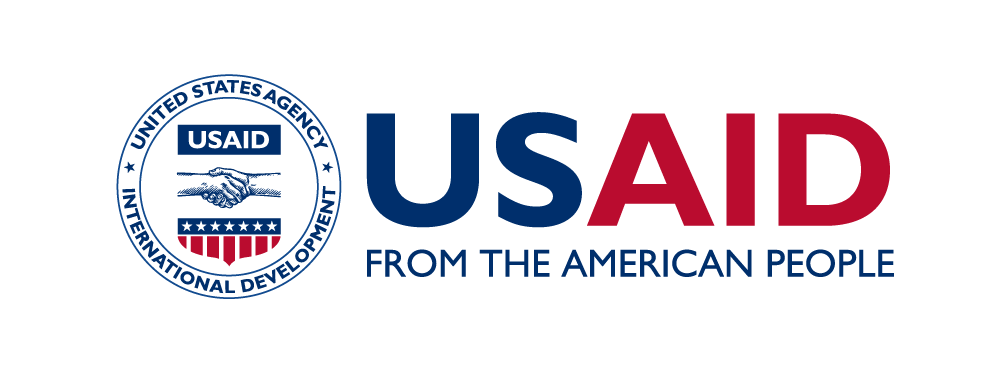 Herramienta de mapa causal de igualdad de género Instrucciones: Un mapa causal es una herramienta que se utiliza para explicar de qué modo los factores llevan a un resultado específico. Durante este módulo, construirá un mapa causal que vincule las intervenciones de igualdad de género con las metas de igualdad de género y los objetivos de desempeño comercial. Trabaje junto a sus colegas de su organización para completar la plantilla.Herramienta de mapa causal de igualdad de géneroHerramienta de mapa causal de igualdad de géneroHerramienta de mapa causal de igualdad de géneroA) Intervención de igualdad de géneroB) Meta de igualdad de géneroC) Objetivo de desempeño comercialEjemplo: Contratar más mujeres en cobro de ganancias, facturación, conexiones y desconexionesEjemplo: Aumentar el cobro de gananciasEjemplo: Aumentar el desempeño comercial